БОЙОРОК                                                                         РАСПОРЯЖЕНИЕ«09» август 2017 й.           		    № 23 р          	      «09» августа 2017 г.О внесении уточнений измененийВ соответствии с Положением о муниципальной имущественной казне сельского поселения Старотумбагушевский сельсовет муниципального района Шаранский район Республики Башкортостан, утвержденным Решением Совета сельского поселения Старотумбагушевский сельсовет от 07.12.2007 г. № 55, в целях приведения в соответствие переченя имущества переданного в казну 02.09.2013 г. распоряжение № 25:Внести уточнение в адреса местонахождения следующих объектов:Мост д. Старотумбагушево, ул. Центральная, б/с 16 491,03 руб.;Стелла 1 д. Каразыбаш, ул. Шоссейная, б/с 48 500,00 руб.;Стелла 2 д. Кубаляк, б/с 48 500,09 руб.;Памятник 2 д. Темяково, ул. Рабочая, 2а, б/с 17 665,09 руб.;Пожарная колонка д. Старый Кичкиняш, ул. Подгорная, б/с 27 294,90 руб.Бухгалтеру по основным средствам, налогам и материалам Асылбаевой Г.Г. МКУ «Централизованная бухгалтерия сельских поселений муниципального района Шаранский район Республика Башкортостан» представить документы для внесения соответствующих изменений в Реестр муниципального имущества муниципального района Шаранский район.3. Контроль за исполнением настоящего распоряжение оставляю за собой.Глава сельского поселения                                         И.Х. БадамшинБашкортостан РеспубликаһыныңШаран районымуниципаль районыныңИске Томбағош  ауыл советыауыл биләмәһе ХакимиәтеҮҙәк урамы, 14-се йорт, Иске Томбағош  ауылыШаран районы Башкортостан Республикаһының 452636 Тел.(34769) 2-47-19, e-mail:sttumbs@yandex.ruwww.stumbagush.sharan-sovet.ru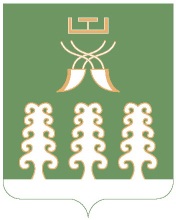 Администрация сельского поселенияСтаротумбагушевский сельсоветмуниципального районаШаранский районРеспублики Башкортостанул. Центральная, д.14 д. Старотумбагушево                             Шаранского района Республики Башкортостан, 452636 Тел.(34769) 2-47-19, e-mail:sttumbs@yandex.ru,www.stumbagush.sharan-sovet.ru